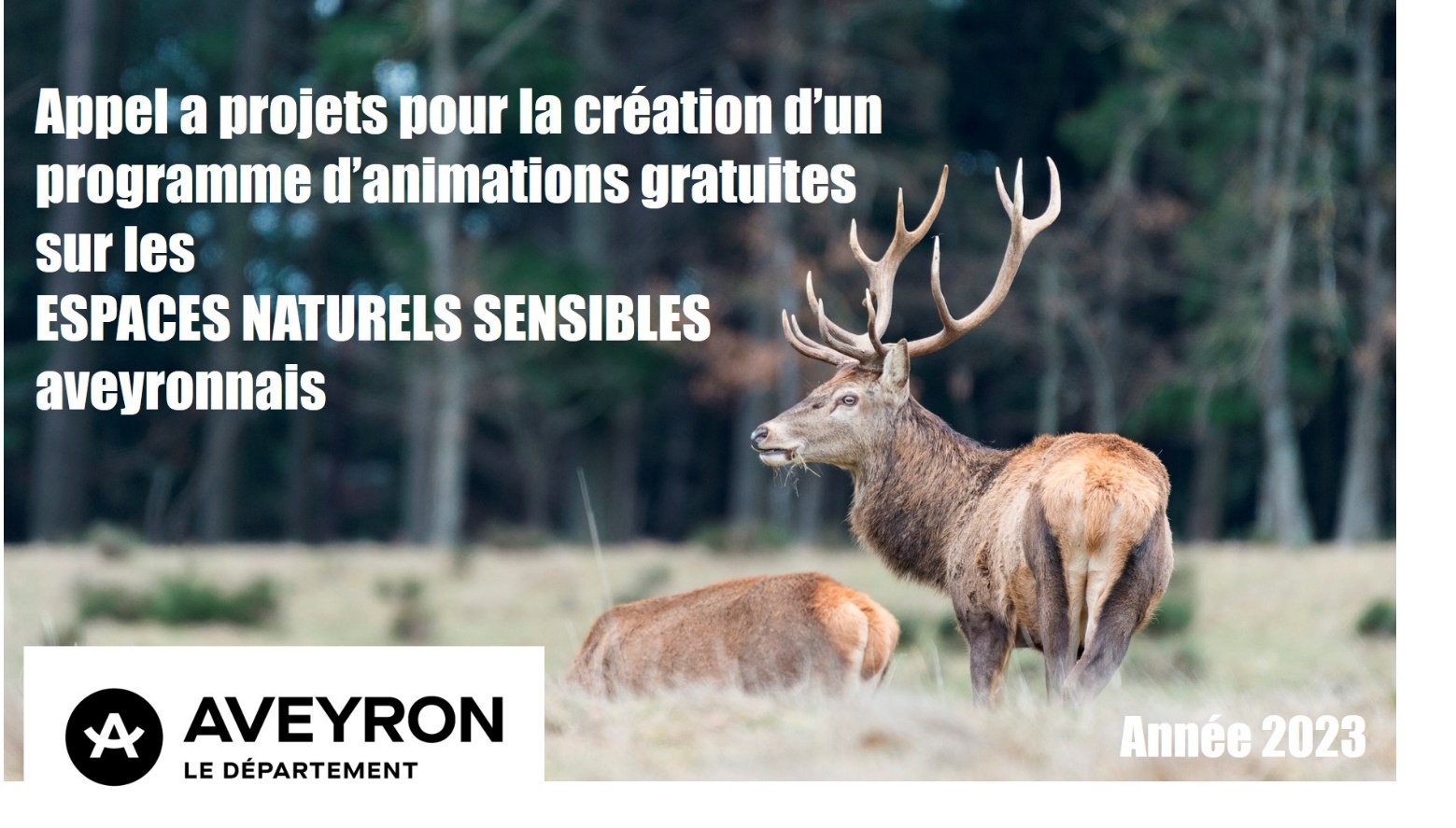 DOSSIER DE CANDIDATUREDossier à retourner  AVANT LE  15 FEVRIER 2023 par courrier à :Monsieur le Président du DépartementPôle Avenir des TerritoiresDirection de l’Eau et du Développement DurableImpasse des vieux chênes12000 – RODEZSi le projet remplit les critères départementaux et s’il est retenu par la commission de sélection, il fera l’objet d’une présentation en Commission Permanente du Conseil départemental. Il fera ensuite l’objet d’un conventionnement précisant les engagements des deux parties : les animations proposées, les sites concernés, les publics ciblés, le volet communication, la durée, les modes d’évaluation du projet et le contrôle de l’utilisation des crédits publics.Le dossier devra respecter les modalités développées dans le cahier des charges téléchargeable sur aveyron.fr.1 - PRESENTATION DU PORTEUR DE PROJETIDENTIFICATION DU REPRESENTANT(E) LEGALNom et Prénom du Président (e) / Elu(e) :………………………….……………………………………………………………………………………..Téléphone : ………………………………………	Courriel : ……………………………………………………………………………………………….………IDENTIFICATION DE LA (OU DES) PERSONNE REFERENTENom - prénom :…………………………………………………………………………………………………………………………………………………………….Fonction au sein de l’organisme : …………………………………………………………………………………………………………………………………Téléphone portable : ………………………………………………………	Téléphone fixe : ……………………………………………………………….Courriel : ……………………………………………………………………………………………………………………………………………………………………..ADRESSE DE LA STRUCTUREAdresse : ………………………………………………………………………………………………………………………………………………………………..……Code postal :….…………..………………….… Commune :……………………………………………………………………………………………………….Téléphone : …………………………………………………… Courriel : ……………………………………………………………………………………….Site Internet : …………………………………………………………………………………………………………....................................................2 - PRESENTATION DE OU DES ANIMATIONSPrésentation détaillée des différentes animations proposées contenant à minima : l’intitulé de l’animation, le site ENS concerné (écrire le nom du site en entier), le nom de l’intervenant et son expérience, les caractéristiques détaillées des activités proposées, le public ciblé, la date potentielle de chaque animation, la durée de la sortie…Animation 1 :Intitulé de l’animation :Site ENS concerné :Nom de l’intervenant (et expérience) :Caractéristiques détaillées : ………………………………………………………………………………………………………………….……………………………………………………………………………………………………………………………………………………………………………………………………………………………………………………………………………………………………………………………………………………………………………………………………………………………………………………………………………………………..Date proposée :Public ciblé :Durée de la sortie :Animation 2 :Intitulé de l’animation :Site ENS concerné :Nom de l’intervenant (et expérience) :Caractéristiques détaillées : ………………………………………………………………………………………………………………….……………………………………………………………………………………………………………………………………………………………………………………………………………………………………………………………………………………………………………………………………………………………………………………………………………………………………………………………………………………………..Date proposée :Public cibléDurée de la sortie :Animation 3 :Intitulé de l’animation :Site ENS concerné :Nom de l’intervenant (et expérience) :Caractéristiques détaillées : ………………………………………………………………………………………………………………….……………………………………………………………………………………………………………………………………………………………………………………………………………………………………………………………………………………………………………………………………………………………………………………………………………………………………………………………………………………………..Date proposée :Public cibléDurée de la sortie :Animation 4 :Intitulé de l’animation :Site ENS concerné :Nom de l’intervenant (et expérience) :Caractéristiques détaillées : ………………………………………………………………………………………………………………….……………………………………………………………………………………………………………………………………………………………………………………………………………………………………………………………………………………………………………………………………………………………………………………………………………………………………………………………………………………………..Date proposée :Public cibléDurée de la sortie :Animation 5 :Intitulé de l’animation :Site ENS concerné :Nom de l’intervenant (et expérience) :Caractéristiques détaillées : ………………………………………………………………………………………………………………….……………………………………………………………………………………………………………………………………………………………………………………………………………………………………………………………………………………………………………………………………………………………………………………………………………………………………………………………………………………………..Date proposée :Public cibléDurée de la sortie :Animation 6 :Intitulé de l’animation :Site ENS concerné :Nom de l’intervenant (et expérience) :Caractéristiques détaillées : ………………………………………………………………………………………………………………….……………………………………………………………………………………………………………………………………………………………………………………………………………………………………………………………………………………………………………………………………………………………………………………………………………………………………………………………………………………………..Date proposée :Public cibléDurée de la sortie :Animation 7 :Intitulé de l’animation :Site ENS concerné :Nom de l’intervenant (et expérience) :Caractéristiques détaillées : ………………………………………………………………………………………………………………….……………………………………………………………………………………………………………………………………………………………………………………………………………………………………………………………………………………………………………………………………………………………………………………………………………………………………………………………………………………………..Date proposée :Public cibléDurée de la sortie :3 - PARTENARIATS MOBILISES POUR LA MISE EN PLACE DE L’ACTION (s’il y a lieu)4 – DETAIL DU PROJET5 - PIECES OBLIGATOIRES À FOURNIR POUR TOUTE DEMANDEPour être recevable, votre candidature doit impérativement être accompagnée des pièces suivantes : Le présent dossier dûment complétéRapport d’activités de l’année précédente du porteur de projetsBudget annuel de la structureStatuts de l’association.Attestation d’assuranceOrganisation interne de la structure (organigramme, fonctionnement…)Coordonnées bancaires (RIB)Fait à ………………………………………, le ………………………SIGNATURE DU REPRESENTANT LEGALPartenaires associés à la mise en œuvre de l’actionModalités de formalisation du partenariat
Nature de l’interventionINTITULE DE L’ANIMATIONNOM DU SITE ENSDUREE DE L’ANIMATIONNOMBRE D’ANIMATEURSMONTANT SOLLICITE AU TITRE DU PROJETMONTANT TOTALMONTANT TOTALMONTANT TOTALMONTANT TOTAL